ZŠ s MŠ sv. Dominika Savia, Dubnica nad Váhom“ŠPLHNITE SI S NAMI“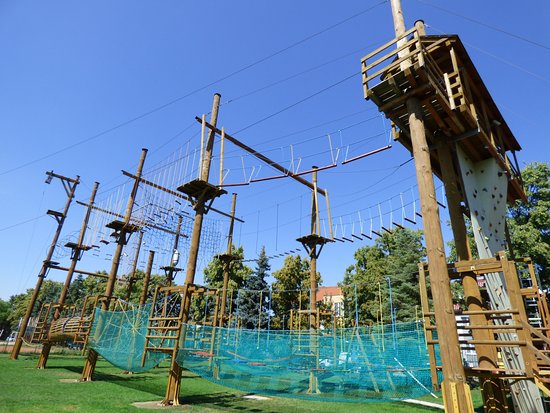 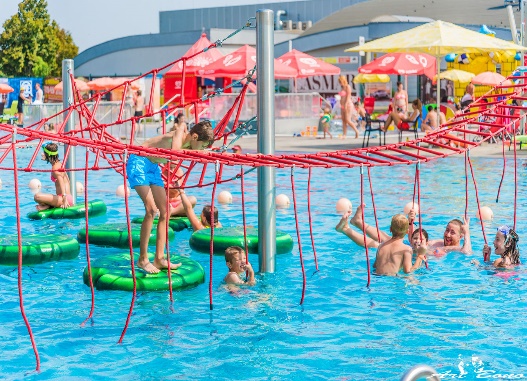 Termín: 24. júl – 28. júl 2023Miesto: Dubnica nad Váhom + výlety mimo mestaUrčený pre: deti od 6 do 15 rokov Cena: 80€Prihlasovanie: osobne na škole do 20.6. 2023  Mgr. Kubová